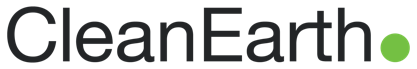 Clean Earth Fort EdwardGenerator Waste ProfileAcceptance of all projects is predicated on the review of this form and the analytical results of the material to be received.Clean Earth Fort Edward304 Towpath Lane, Fort Edward, NY 12828518-747-5500 Phone 518-747-1181 FaxESMI Customer: Purchase Order #      Customer Address: City: State: Zip: Contact: Tel: Fax: Site Contact: Tel:      Email:      Site Name: Site Tel:            Zip:Site Address: City: County:State: History of Site Use:  Residential         Commercial        Industrial        Other: If commercial, industrial or other, please describe history of site: Event/process generating waste:  Leaking UST   Leaking AST    Surface Spill   other(describe): Waste Material Description:  Soil/media is contaminated with: (Check All That Apply)_____  NON-HAZARDOUS VIRGIN PETROLEUM CONTAMINATED SOIL          #2, #4, #6 Fuel Oil  Diesel Fuel Gasoline  Jet Fuel Animal/Vegetable/Tall oils White Oil          Kerosene Mixed Fuels (gas/fuel oil) Petroleum Solvent Hydraulic Oil  Motor Oil       NON-HAZARDOUS NON-VIRGIN PETROLEUM CONTAMINATED SOIL          Used Oils Grease/Lubes Used Animal/Vegetable/Tall Oils Waxes  Petrolatum  Hydraulic Oil          Lubricating Oils Metal Working Oils Industrial Oils Used Petroleum Solvent Electrical Oil            Transformer Oil (non-PCB) Urban Fill       NON-HAZARDOUS COAL TAR or PCB CONTAMINATED SOIL           Coal TarPCB’s (<50ppm; Not PCB Remediation Waste)       NON-HAZARDOUS DREDGE  CONTAMINATED SOIL (Also Identify Contaminant)            Dredge Soil associated with Upland Remediation Are there any known or suspected past releases of contaminants other than the above listed?  NO     YES  If YES, Specify: Approximate Tonnage:      Physical Characteristics:  %Gravel___%Sand___%Clay/Silt__ % H20__ %Debris      ∑ =100% Describe Debris: I hereby certify, to the best of my knowledge, (a) I am a responsible official of the generator, (b) that the sampling requirements, pursuant to Env-Or 611.04(NH only), and any additional sampling required by the state of origin, has been adhered to, (c) that the information provided in the profile is correct and complete, (d) that the transport, treatment and recycling of the contaminated materials do not violate any laws or regulations of the state of origin. Signature:                                                                                                     Date: Typed/Printed Name:                                                                           Company: Check One:    Owner:  Generator:  Contractor:  Consultant:  Other (explain): Check One:    Owner:  Generator:  Contractor:  Consultant:  Other (explain): Check One:    Owner:  Generator:  Contractor:  Consultant:  Other (explain): 